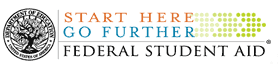 FEDERAL WORK STUDY PROGRAM Program Assistant – OutreachLocation: 	Griffin Campus							 Supervisor:	Andrea Knapp									Hourly Rate:$10.00Under general supervision, provides assistance with promoting math nights and assisting with preparation for math nights to help families assist their children with math. Tasks include organizing playlists, reviewing videos, and promoting.Accepts direction and feedback from supervisors and follows through appropriately.Minimum Qualifications: 
Passion for learning helping others to learn. The Technical College System of Georgia and its constituent Technical Colleges do not discriminate on the basis of race, color, creed, national or ethnic origin, sex, religion, disability, age, political affiliation or belief, genetic information, disabled veteran, veteran of the Vietnam Era, spouse of military member, or citizenship status (except in those special circumstances permitted or mandated by law). This nondiscrimination policy encompasses the operation of all technical college-administered programs, programs financed by the federal government including any Workforce Innovation and Opportunity Act (WIOA) Title I financed programs, educational programs and activities, including admissions, scholarships and loans, student life, and athletics. It also encompasses the recruitment and employment of personnel and contracting for goods and services.Special Notes: It shall be a condition of employment to submit to a background investigation. Offers of employment shall be conditional pending the result of the background investigation.Federal Law requires ID and eligibility verification prior to employment.All male U.S. citizens, and male aliens living in the U.S., who are ages 18 through 25, are required to register for the military draft and must present proof of Selective Service Registration upon employment.Applicants who need special assistance may request assistance by phoning (770)229-3454.